     GUÍA DE AUTOAPRENDIZAJE Nº8 ED. FÍSICA Y SALUD KÍNDER Nombre_______________________________________ Curso: _______ Fecha: _______  “¿Por qué es importe colaborar o trabajar en equipo?”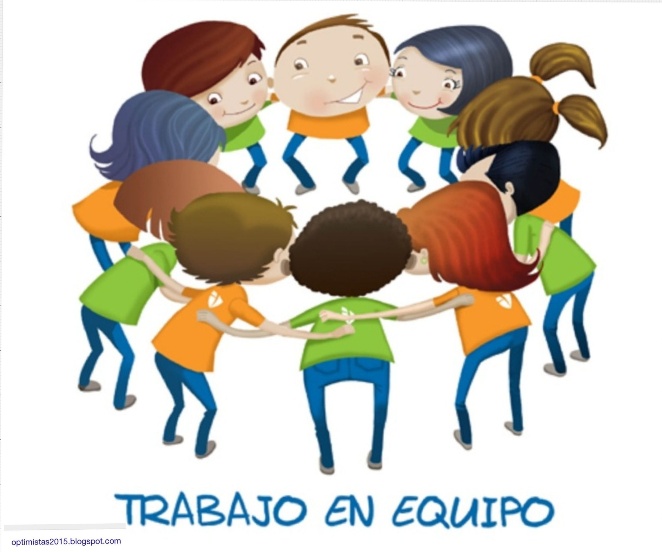      Actividad: “Juntos venceremos”Materiales: 2 hojas de papel, un lápiz, tijeras y un pocillo plástico.Desarrollo: La actividad se debe trabajar en equipo, en donde cortamos las 2 hojas formando 8 papeles pequeños que se asignaremos puntaje. Con el puntaje asignado enrollaremos en pelotas de papel. Listo esto un jugador 1 se ubicará a 3 pasos de distancia con el pocillo plástico y el jugador 2 deberá lanzar las pelotas para que el jugador las pueda atrapar con el pocillo. Al final se contabilizan los puntajes de las pelotas que logro atrapar en el recipiente plástico.Variantes: -     Se realiza cambio de funciones.Se puede ocupar un pocillo mas grande o mas pequeño dependiendo el dominio.Link del video: https://www.youtube.com/watch?v=U7oFqvRILzI